Publicado en Valencia el 31/10/2022 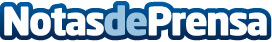 Bitstartups crea el primer canal de ingresos alternativos a las ventas para startupsBitstartups lanza su nueva plataforma de networking que permite conectar patrocinadores y emprendedores en búsqueda común de canales alternativos de ingresos a las ventasDatos de contacto:Lucas641149925Nota de prensa publicada en: https://www.notasdeprensa.es/bitstartups-crea-el-primer-canal-de-ingresos_1 Categorias: Finanzas Marketing Emprendedores Eventos Recursos humanos http://www.notasdeprensa.es